В рамках недели "Гордость земли Ярославской" дети пополнили свои знания о родном городе, узнали много интересного об истории его возникновения, о достопримечательностях Ярославля, вспомнили свои любимые места.
Итогом недели стала коллективная работа - газета об Ярославле. Дети с удовольствием раскрашивали, вырезали и наклеивали картинки, делились друг с другом своими впечатлениями.
Такие занятия развивают в детях любовь к своей малой родине, чувство гордости за свой город, воспитывают уважение к людям, которые в нем живут, к их труду.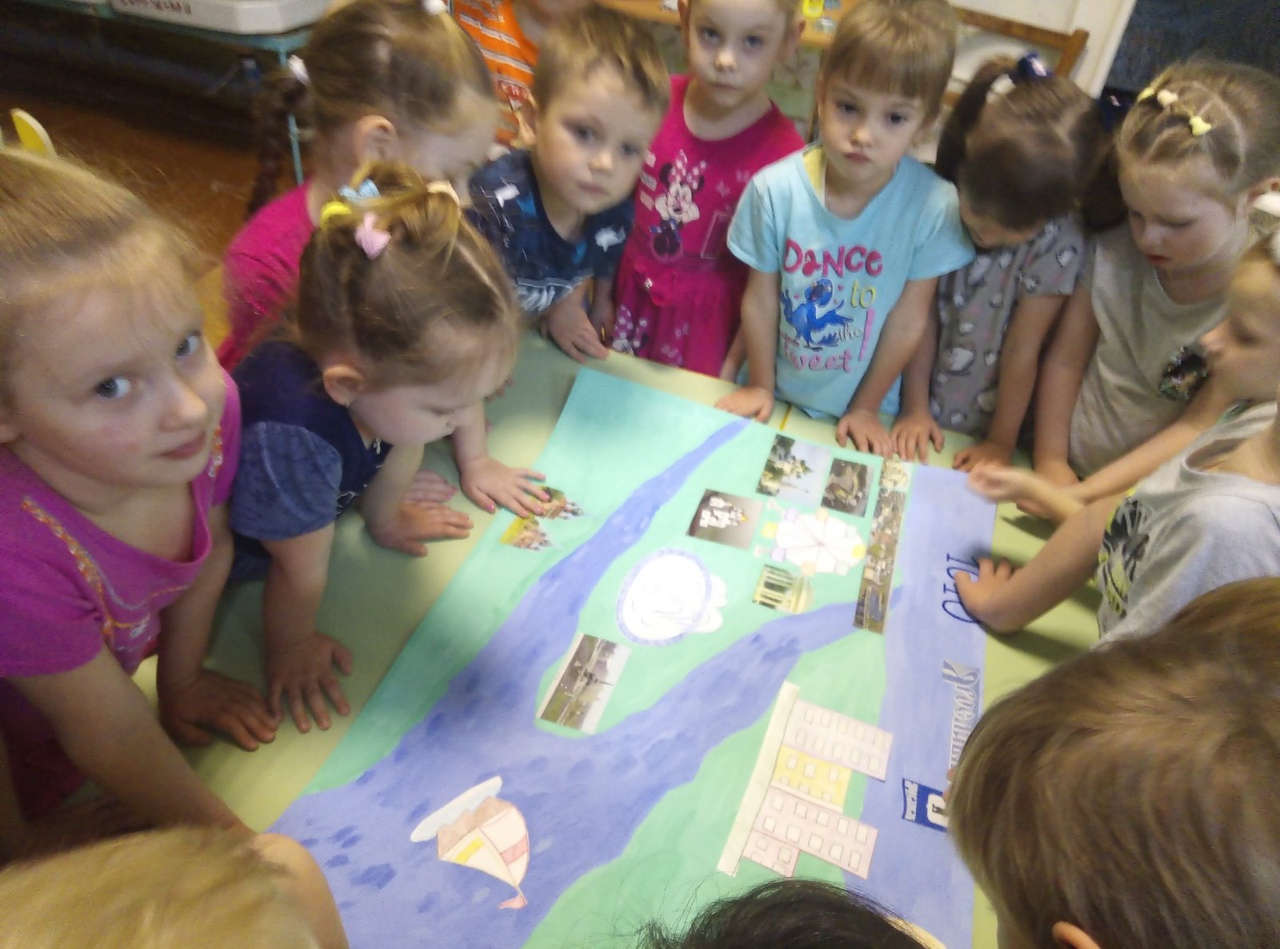 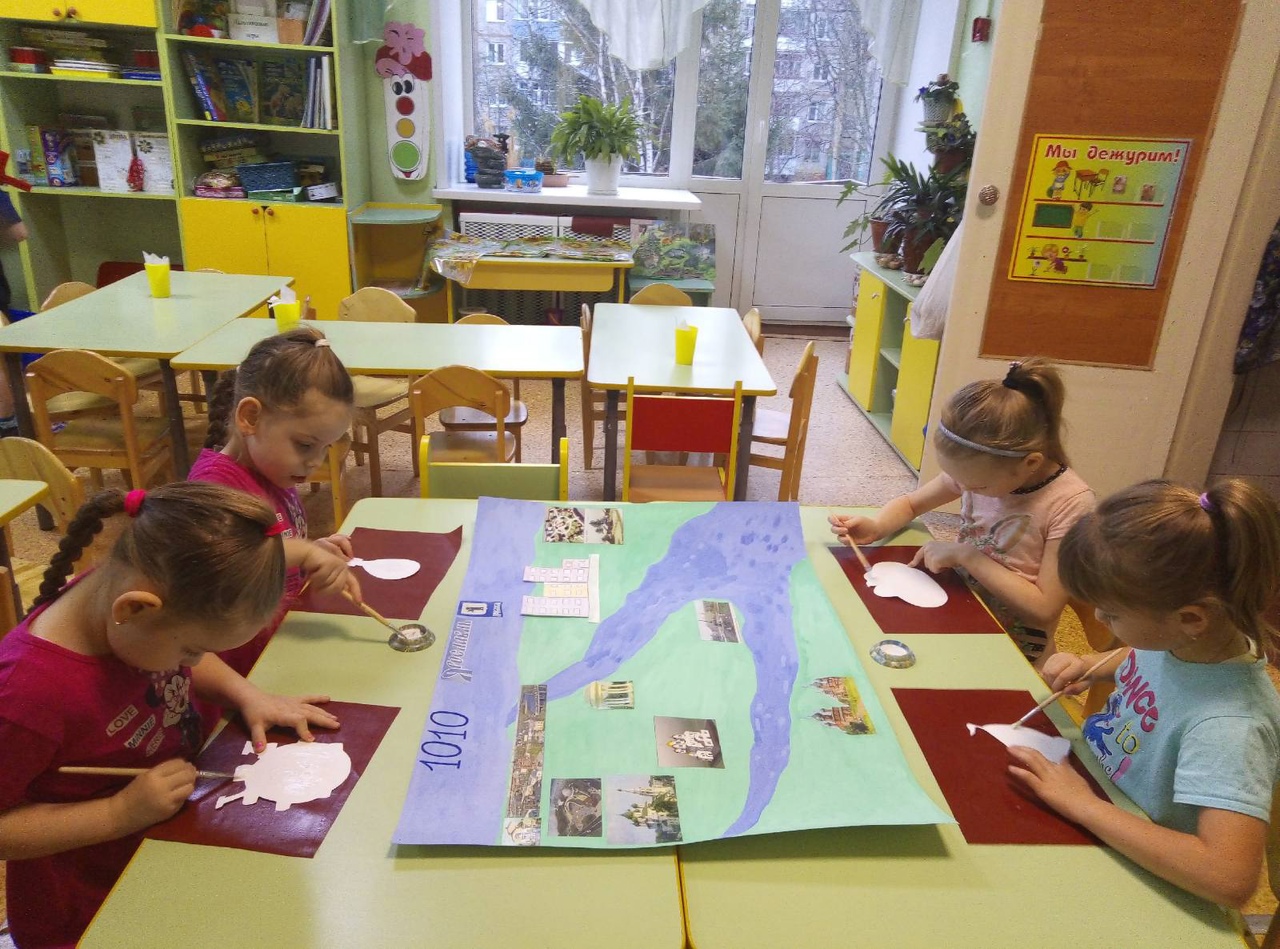 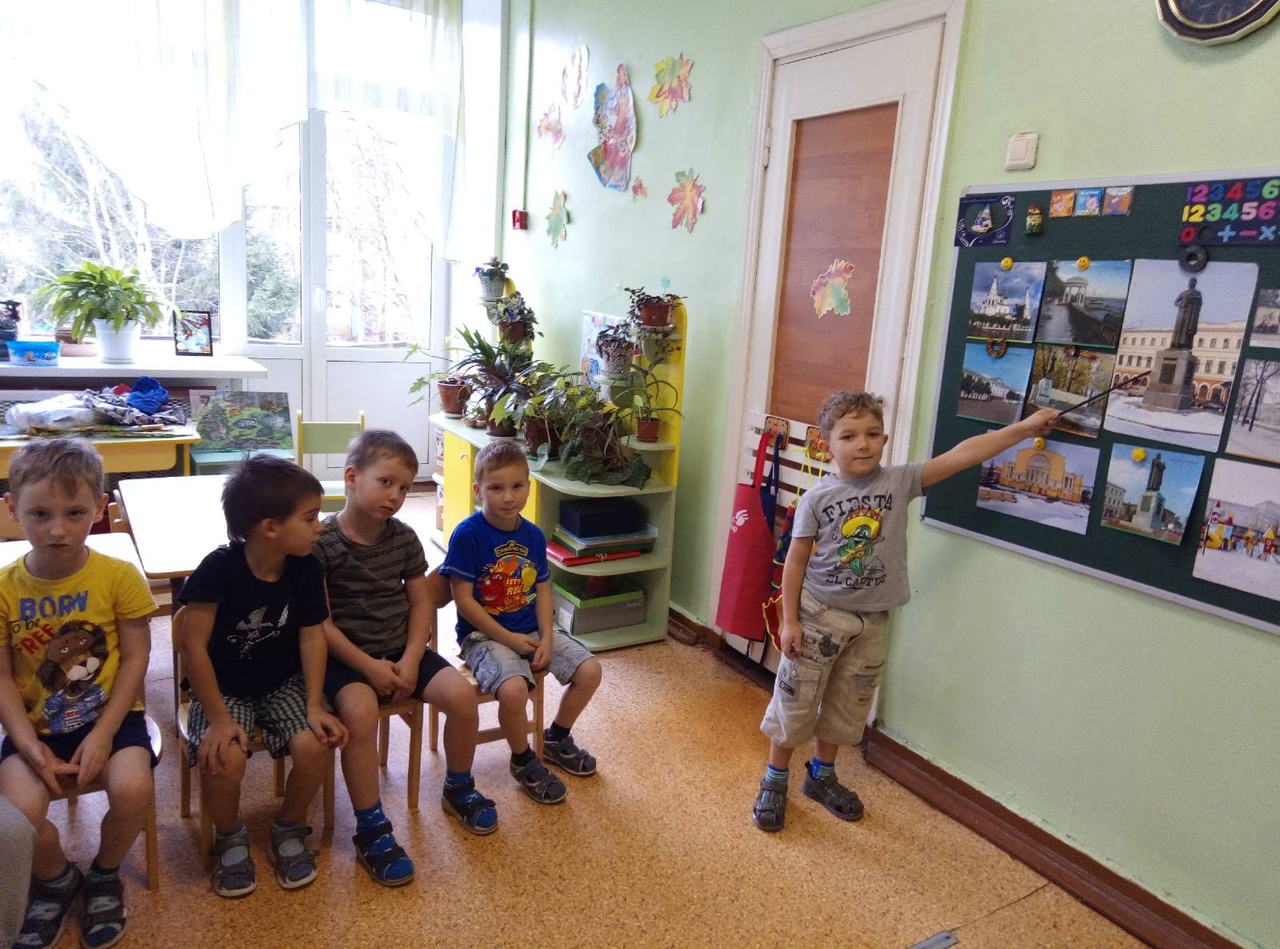 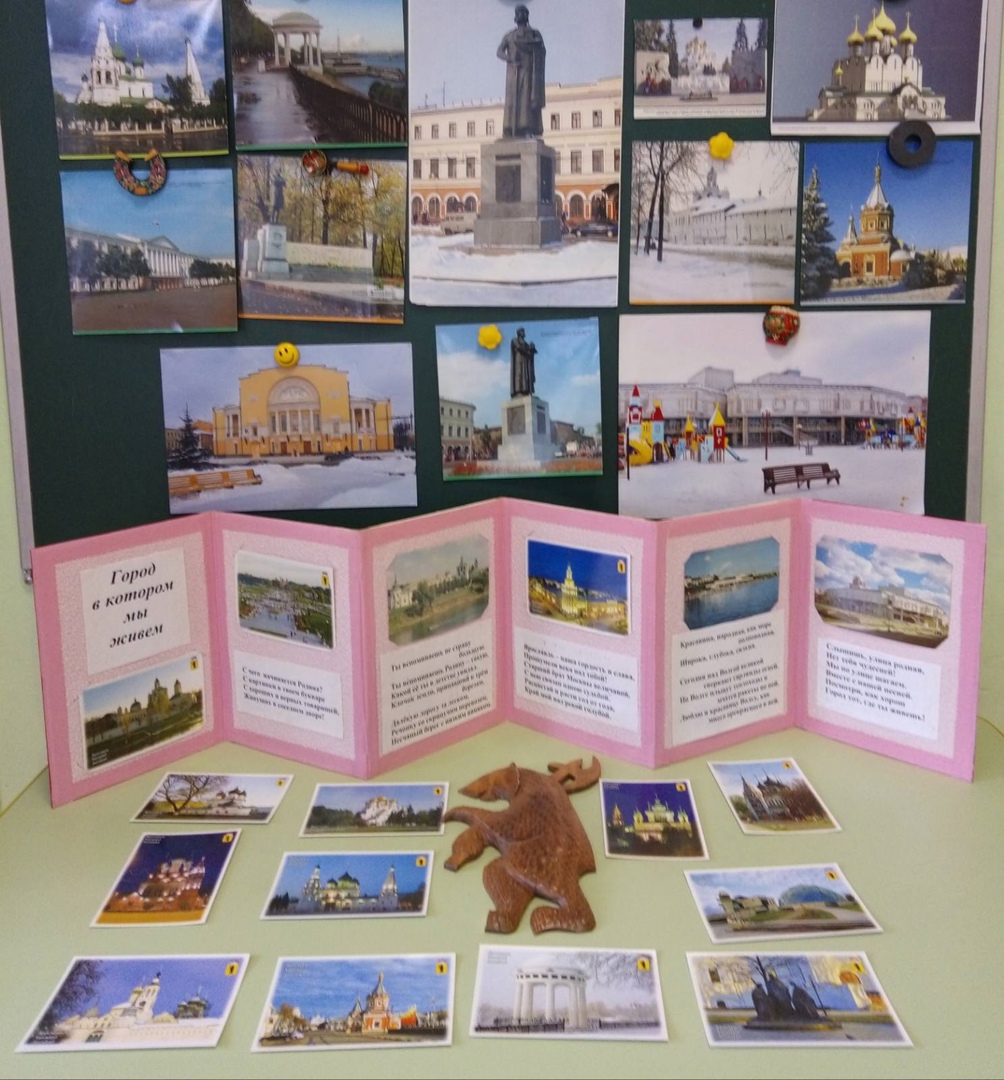 